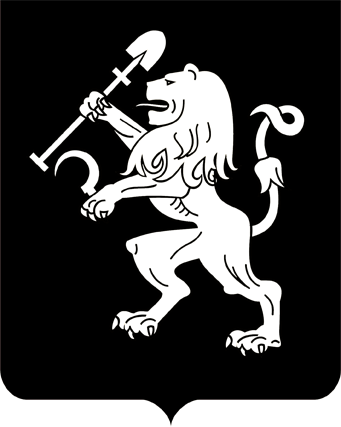 АДМИНИСТРАЦИЯ ГОРОДА КРАСНОЯРСКАПОСТАНОВЛЕНИЕО признании утратившими силу правовых актов администрации городаВ целях приведения правовых актов города в соответствие с действующим законодательством, руководствуясь ст. 41, 58, 59 Устава             города Красноярска, ПОСТАНОВЛЯЮ:1. Признать утратившими силу: постановление администрации города от 05.12.2016 № 705                   «О подготовке проекта планировки и межевания территории жилого района «Николаевский» в границах XIII, XIV и Ц-11 кварталов                       в г. Красноярске»;пункт 16 постановления администрации города от 03.04.2017                № 217 «О внесении изменений в правовые акты администрации                     города»;постановление администрации города от 29.06.2017 № 410               «О подготовке проекта планировки территории линейного объекта               от ПС 220/6 кВ «Правобережная» до РП-84».2. Настоящее постановление опубликовать в газете «Городские            новости» и разместить на официальном сайте администрации города.Глава города                                                              		        С.В. Еремин19.04.2018№ 266